Jízdní řád zvláštního vlaku na Den Zlínského kraje 22. 9. 2018lokomotiva T466.0007Pilštyk z roku 1973, která jezdila v 70. a 80. letech na trati Otrokovice – Vizovice s osobními i nákladními vlaky5 vozů Ce ze 40. let minulého století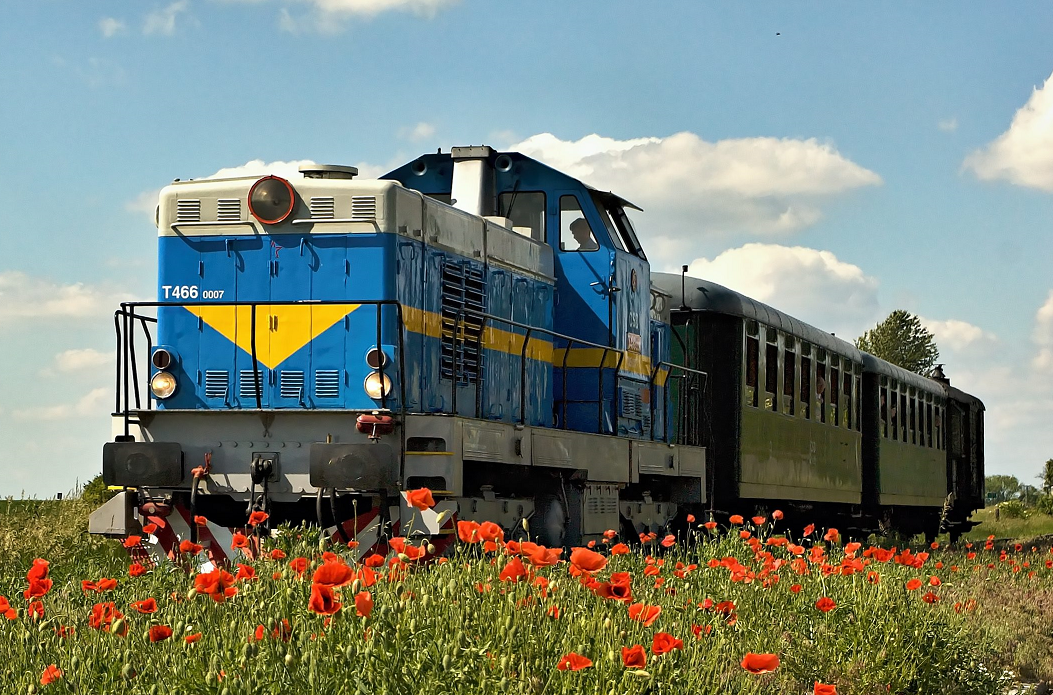 Ceník:Bystřice p. H. – Zlín střed	100 KčBystřice p. Host. – Kroměříž 	50 KčKroměříž – Zlín střed	50 KčOtrokovice – Zlín střed	30 KčZlín střed – Vizovice 	30 Kčděti do 6 let zdarmaděti 6 – 15 let poloviční.Jiné slevy ani jízdní výhody se neuznávají.Přeprava jízdních kol vyloučena, přeprava kočárků omezena kapacitou vlaku.Prodej jízdenek přímo u průvodčích před nástupem do vlaku.TAMZPĚTBystřice pod Host.8 3613 40Holešov8 5013 24Hulín8 5913 13Kroměříž9 0713 05Kroměříž9 3012 43Hulín9 3912 35Tlumačov9 4812 27Otrokovice9 5812 20Zlín-U mlýna10 0612 12Zlín střed10 1512 02Zlín střed10 1611 27Zlín-Dlouhá10 1911 25Zlín-Podvesná10 2311 22Zlín-Příluky10 2711 18Želechovice nad Dřevnicí10 3111 14Lípa na Dřevnicí10 4311 10Zádveřice10 4311 05Vizovice10 4710 59